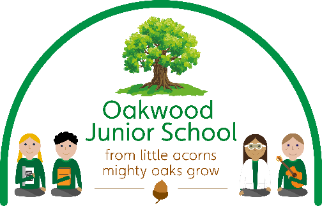 Appointment Type: Full time from 1st November 2021Salary Details: Main Scale/UPS as appropriate
Job Term: Fixed term until 31st August 2022Location: Oakwood Junior SchoolThe Governors wish to appoint an excellent teacher who is passionate about teaching and meeting the needs of all learners. They must have a good depth of knowledge about the KS2 curriculum, be conversant with technology and be creative in their approach to teaching. 
We are a forward looking school, always striving towards improving and we feel this is an ideal opportunity for an enthusiastic, engaging teacher to bring fresh ideas and truly complement our Key Stage 2 team.  In addition we are looking for someone who is:
-  Passionate about improvement
-  Child-centred
-  A life-long learner
-  Willing to adopt the wider school ethos and participate in whole school events
-  Knowledgeable and conversant with the latest technology that can enhance teaching and learning

We can offer:
-  A dedicated and hardworking staff team 
-  Friendly children with a positive attitude towards learning
-  Personalised Professional development. If, like us you are highly motivated, creative and passionate about teaching in the 21st century, we would love to hear from you and welcome you to our school team.  Due to the current pandemic, we are not hosting visits around the school but would warmly invite you to contact the office to be able to ask further questions to support your application, so please do contact us on 01332 571231 and ask for our School Business Manager, Mrs Duckworth. Due to this post having access to children and/or vulnerable adults, candidates will be required to undertake an enhanced Disclosure and Barring Service check and be required to provide evidence of qualifications and previous experience. We are committed to safeguarding our pupils and expect all our staff and volunteers to share and be active in this commitment. An application pack is attached to this advert. Please return the completed application form and a covering letter to the school via email to head@oakwoodj.derby.sch.uk or send in to the address above. Closing date:  Midday, Friday 15th October 2021, (all candidates who are shortlisted will be informed by email/phone-call soon after the closing date).Interview date: date to be confirmed. 